GeographyStudy GuideKnow where you live. Name your:continentcountrystatecommunityIdentify and explain the use of:Map key/legendSymbols on the map keycompass roseFind directions on a map (Never Eat Soggy Waffles).North, South, East, WestLocate and identify 4 major oceans on a map.PacificAtlanticIndianArcticLocate and identify the 7 continents on a map.North AmericaSouth AmericaEuropeAsiaAfricaAustraliaAntarcticaLocate and identify the following places on a map.CanadaUnited StatesMexicoCentral AmericaLocate and label the following on a globe.EquatorNorthern and Southern hemispheresNorth and South PolesRecognize and identify the following landforms.peninsulaharborbayislandVocabularyBay: a section of the ocean that is partially surrounded by landEquator:  an imaginary line around the center of the world that divides the globe into the Northern and Southern Hemispheres.Harbor: an area of water that is protected by land; an inlet along a coast.Hemisphere: half of a sphere; in geography it refers to half of Earth.Island: land completely surrounded by water.Landmass: a large area of land.Locate: to find the place where something is.Location: the place where something is.North Pole:  the northern point at which Earth rotates on its axis.Peninsula: a piece of land surrounded by water on three sides.South Pole:  the southern point at which Earth rotates on its axis.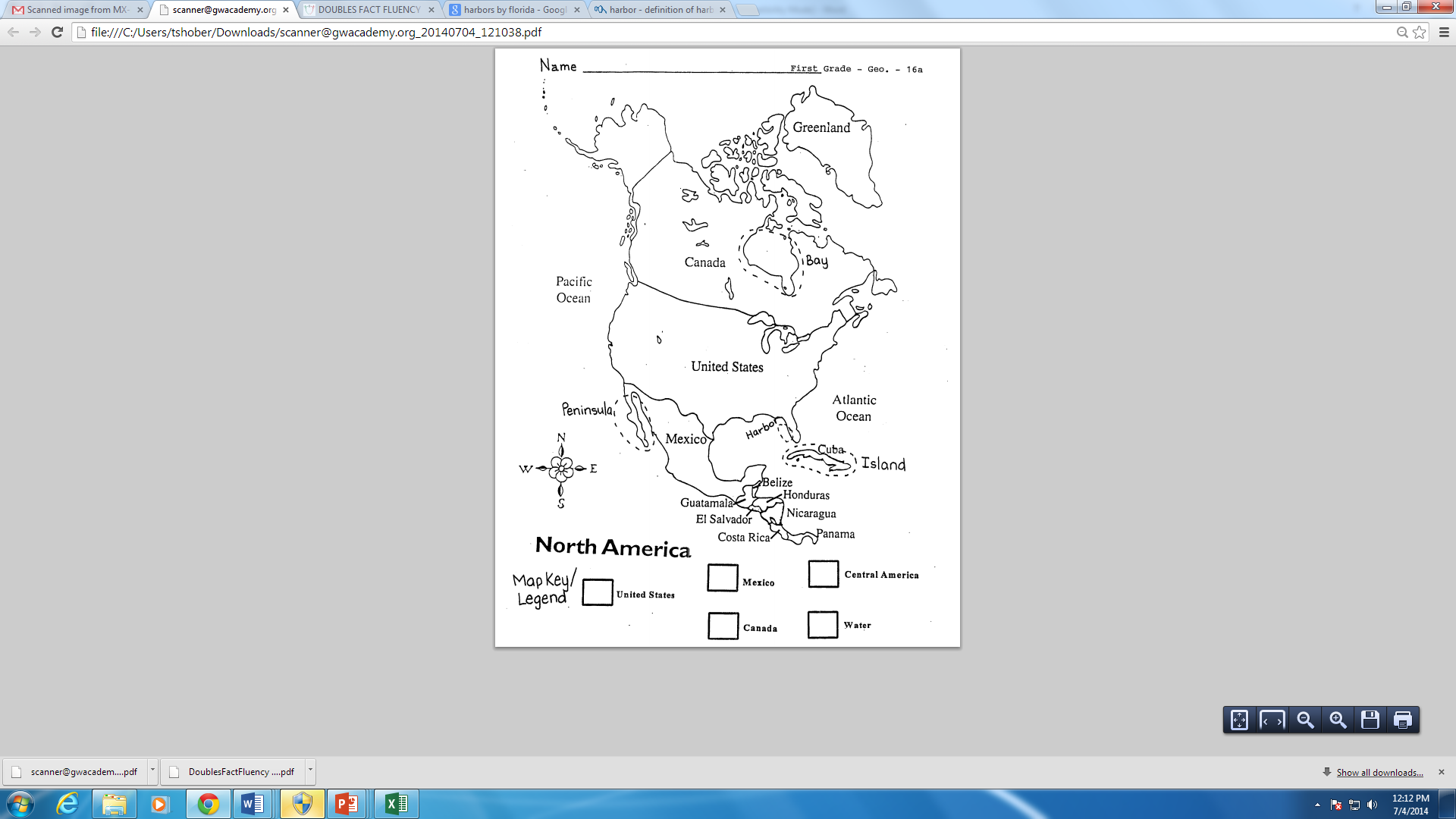 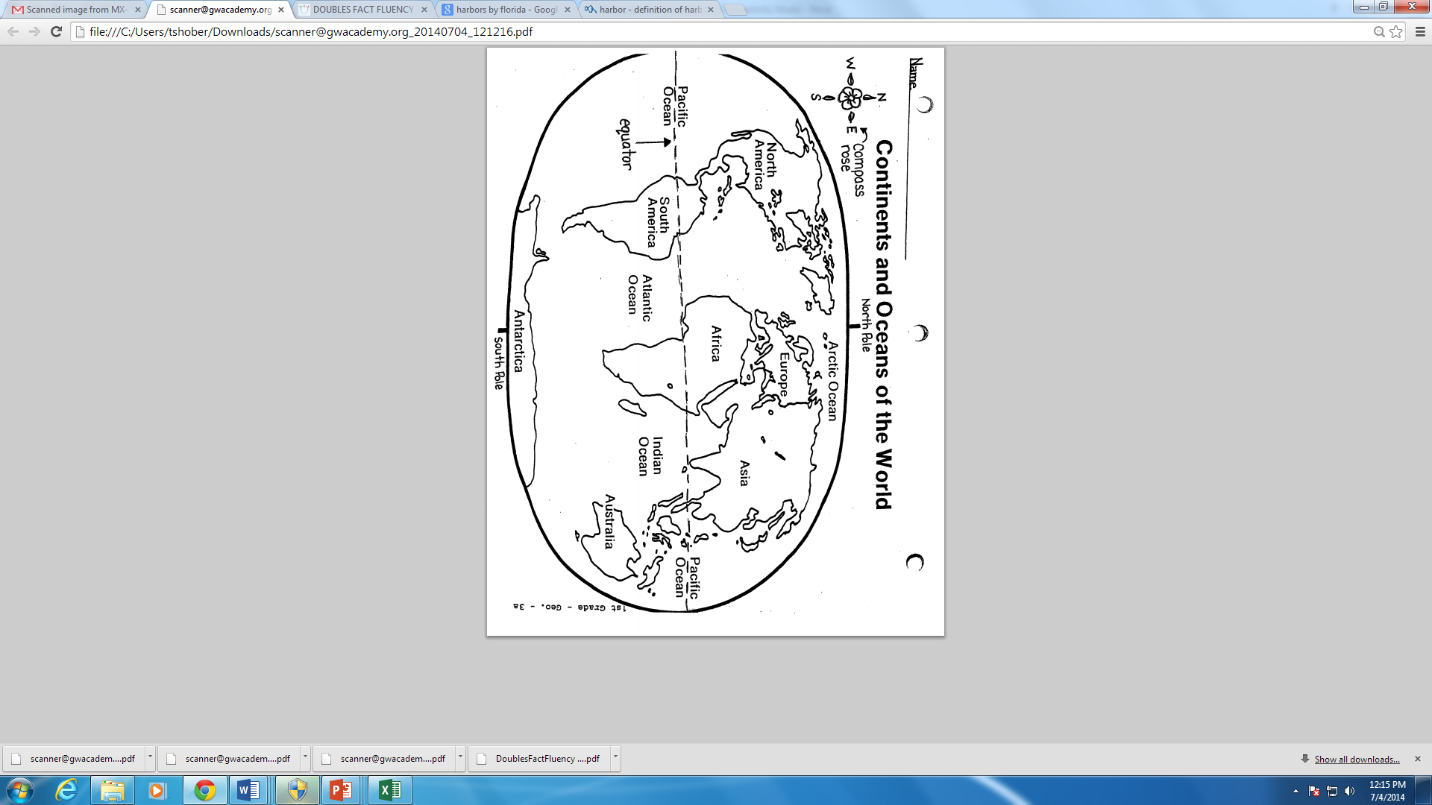 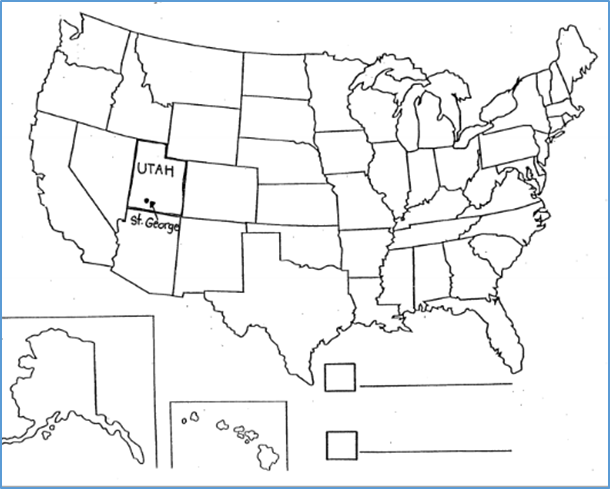 